Obec DřevěniceZastupitelstvo obce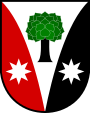 --------------------------------------------------------------------------------------------------------Obecně závazná vyhláška obce Dřevěnice,kterou se stanoví části společných školských obvodů základních školZastupitelstvo obce Dřevěnice se na svém zasedání dne 8. 3. 2023 usnesením č. 6 usneslo vydat na základě ustanovení § 178 odst. 2 písm. c) zákona č. 561/2004 Sb., o předškolním, základním, středním, vyšším odborném a jiném vzdělávání (školský zákon), ve znění pozdějších předpisů, a v souladu s § 10 písm. d) a § 84 odst. 2 písm. h) zákona č. 128/2000 Sb., o obcích (obecní zřízení), ve znění pozdějších předpisů, tuto obecně závaznou vyhlášku:Čl. 1Stanovení částí školských obvodů Na základě uzavřené dohody obce Dřevěnice s obcí Radim o vytvoření společného školského obvodu základní školy  je území obce Dřevěnice částí společného školského obvodu Základní a mateřské školy Radim, se sídlem Radim 74, zřízené obcí Radim.Společný školský obvod platí pro 1. stupeň základní školy.Na základě uzavřené dohody obce Dřevěnice s obcí Valdice o vytvoření společného školského obvodu základní školy  je území obce Dřevěnice částí společného školského obvodu Základní školy Valdice, příspěvkové organizace, Jičínská 30, 507 11 Valdice, zřízené obcí Valdice. Společný školský obvod platí pro 1. stupeň základní školy.Čl. ÚčinnostTato obecně závazná vyhláška nabývá účinnosti počátkem patnáctého dne následujícího po dni jejího vyhlášení.………………………………Bc. Barbora Veberová v. r.starostka………………………………Mgr. Dušan Vrabec v. r. místostarosta